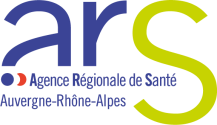 Gestion des stocks	. A TITRE INDICATIF ET SELON APPROVISIONNEMENTUnité 1Unité 2Unité 3Unité 4Unité 5SHA 100 mlSHA 500mlSHA 1 litreBoites Gants Taille SBoites Gants Taille MBoites Gants Taille LRéniformesSurblouses manches longuesMasques FFP2Masques ChirurgicauxTabliers plastiquesCharlottesLunettes protectionThermomètres Usage UniqueLingettes AniosSacs DASRI         15 litresSacs DASRI         30 litresSacs DASRI         100 litresHousses mortuaires